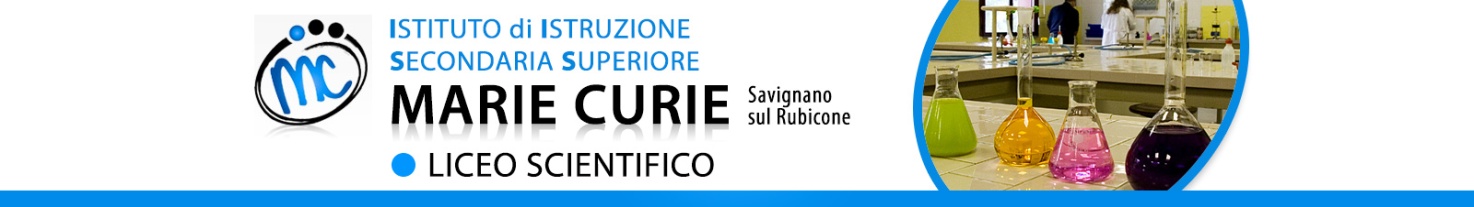 Programmazione didattica annualeAnno Scolastico 2022/2023Docente  Prof.ssaGarattoni MorenaMateria di insegnamento:  Lingua e cultura IngleseClasse 4^ARisultati di apprendimento in termini di Competenze (*)Utilizzare la lingua straniera per i principali scopi comunicativi ed operativi corrispondenti al livello B2 del Quadro Comune di riferimento EuropeoAbilità                                                   Conoscenze                                  Scansione temporalePercorso 1  -  Approccio linguisticoPercorso 2   -     Letteratura e cultura  inglese PentamestreMetodologia: Strategie educative, strumenti e tecniche di lavoro, attività di laboratorio, attività di progetto, didattica innovativa attraverso l’uso delle TIC/LIM, forme di apprendimento attraverso la didattica laboratoriale, programmazione CLIL (classi V).La metodologia dell'insegnamento della lingua inglese avrà come elemento essenziale il coinvolgimento degli alunni nella definizione degli obiettivi nonché l'acquisizione degli strumenti necessari ad una efficace comunicazione e nell'individuazione dei percorsi.L’approccio comunicativo funzionale-nozionale che mira allo sviluppo delle 5 abilità (comprensione della lingua orale e scritta , produzione nella lingua orale e scritta e interazione) verrà supportato dalla riflessione sulla lingua, come sistema, sugli usi linguistici e conseguentemente sulla cultura.Attraverso il metodo induttivo, gli studenti, una volta acquisite le funzioni linguistiche, verranno indotti a riflettere sulla lingua che già usano, ricavandone “induttivamente” le regolarità mediante i processi cognitivi di osservazione, analisi e sintesi in un’ottica comparativa e contrastiva rispetto alla L1. Gli obiettivi di questa attività sono proprio il conseguimento di una” languageawareness” ed un avvio al consolidamento di un metodo di studio.Elementi caratterizzanti tale approccio metodologico  sono i seguenti:-   Centralità dell'alunno nel processo di insegnamento/apprendimento-   Costante uso di attività comunicative-   Uso delle abilità linguistiche di base, nel codice orale e scritto, in varie situazioni realistiche-   Acquisizione della lingua in modo operativo attraverso lo svolgimento di attività e compiti specifici-   Uso dell'inglese in coppia  mediante giochi linguistici, attività di simulazione-   Acquisizione di un sistema fonologico corretto e funzionale attraverso varie attività di ascolto-   Lettura guidata di brani di varia tipologia ed attività di comprensione ed analisi dei testi stessi-   Costante arricchimento del patrimonio lessicaleQuanto sopra espresso in termini di contenuti non potrà prescindere dall'uso dei mezzi che la tecnologia mette a disposizione per un valido apprendimento della lingua straniera, quali: CD rom,  Lim,  Computer, Internet. In riferimento all’utilizzo della LIM, si ritiene che il suo utilizzo, soprattutto come strumento che permette la visione in classe di dialoghi, lezioni, documentari, film ecc. in lingua originale e con parlanti nativi sia di grande stimolo e di grande interesse per gli studenti.Metodologia: area storico-letterariaPer il raggiungimento degli obiettivi ci si avvarrà prevalentemente dell’approccio cronologico senza trascurare la possibilità di un approccio tematico quando lo si ritenga interessante per la classe. Senza escludere la possibilità di partire dal contesto socio-storico-letterario, in linea di massima, i percorsi saranno affrontati con una metodologia che dal testo giunge al contesto, sia perché l’obiettivo generale è l’acquisizione di una più ampia ed approfondita competenza linguistica e non una semplice conoscenza storica del prodotto letterario, sia perché valorizzando la valenza culturale e formativa del testo è possibile arricchire la competenza argomentativa in L2.Strumenti e metodologie per la valutazione degli apprendimenti.Verranno svolte non meno di 2 prove scritte in classe nel primo trimestre e non meno di 3 nel pentamestre successivo collegate agli obiettivi fissati.La verifica, parte integrante di tutto il processo didattico-educativo, si avvarrà di procedure sistematiche e continue e di momenti più formalizzati con prove di tipo oggettivo e soggettivo. Prove di tipo fattoriale, necessarie soprattutto per la verifica dei singoli elementi della competenza linguistica, saranno integrate da altre di carattere globale, volte a verificare la competenza comunicativa dello studente in riferimento sia ad abilità isolate, sia ad abilità integrate. Per la produzione scritta si utilizzeranno test strutturati e/o semistrutturati, questionari, free-writingactivities/ task writingactivities,“Use of English” exercises( tipologia PET/FIRST )e/o traduzioni dall’italiano all’inglese.  Le prove orali saranno effettuate tramite colloqui (tasks, role-play, interaction, oralsummary) e secondo le tipologie orali previste nel Pet/First  per verificare le capacità comunicative ed anche la conoscenza di contenuti culturali. Gli indicatori ai fini della valutazione orale saranno i seguenti: competenza linguistica ( strutture grammaticali, espressioni idiomatiche, lessico e ortografia) competenza comunicativa ricettiva ( comprensione di testi e messaggi orali ) competenza comunicativa produttiva ( grammatica, lessico, scioltezza, rielaborazione dei contenuti, accuracy, interazione).I risultati dell’apprendimento saranno valutati in rapporto all’andamento del singolo alunno, tenendo presenti i livelli di partenza e secondo i seguenti criteri: gli obiettivi e contenuti disciplinari che gli alunni devono acquisire la qualità dell’impegno personale nello studio Il livello di partecipazione al dialogo educativoLe verifiche orali saranno in numero di almeno una nel primo trimestre e due nel pentamestre.Attività di supporto ed integrazione. Iniziative di recupero. Eventuale riferimento ad attività connesse a PAI e PIA (OM 11/2020)Saranno effettuate periodicamente unità di ripasso e consolidamento per un recupero in itinere e si indirizzeranno gli studenti che ne avessero necessità ad utilizzare le modalità di recupero stabilite dal Collegio Docenti.Sviluppo di contenuti (da svolgere in orario curricolare) funzionali ai percorsi e alleiniziative PCTO (ex ASL) programmate nel/i consiglio/i di classe di pertinenza Si inviteranno gli studenti a partecipare al corso pomeridiano svolto dal docente madrelingua in preparazione all’esame di certificazione First Cambridge University. Tale corso sarà, altresì, funzionale ai percorsi PCTO come stabilito dal Consiglio di classe e riconosciuto dal Collegio dei Docenti.Sviluppo di contenuti inerenti l’ insegnamento dell’Educazione Civica. Istituzioni politiche  dei paesi anglofoni (la Costituzione degli Stati Uniti).I docenti condivideranno i materiali reperiti e li  proporranno agli alunni delle classi quarte per un lavoro comune.  Monte ore dedicato: 3 ore da svolgersi nel secondo pentamestre(*) «Conoscenze»: risultato dell'assimilazione di informazioni attraverso l'apprendimento. Le conoscenze sono un insieme di fatti, principi, teorie e pratiche relative ad un settore di lavoro o di studio. Nel contesto del Quadro europeo delle qualifiche le conoscenze sono descritte come teoriche e/o pratiche. (*) «Abilità»: indicano le capacità di applicare conoscenze e di utilizzare know-how per portare a termine compiti e risolvere problemi. Nel contesto del Quadro europeo delle qualifiche le abilità sono descritte come cognitive (comprendenti l'uso del pensiero logico, intuitivo e creativo) o pratiche (comprendenti l'abilità manuale e l'uso di metodi, materiali, strumenti). (*) «Competenze»: comprovata capacità di utilizzare conoscenze, abilità e capacità personali, sociali e/o metodologiche, in situazioni di lavoro o di studio e nello sviluppo professionale e personale. Nel contesto del Quadro europeo delle qualifiche le competenze sono descritte in termini di responsabilità e autonomia.Descrivere persone – nell’aspetto fisico e nella personalitàOperare paragoniChiedere opinioniDare suggerimentiParlare di attività di routine o in via di svolgimentoParlare di vacanze e viaggiDescrivere luoghi idealiScrivere lettere informali Redigere lettere formali – richiesta di informazioni, domande di assunzione..Parlare di ciò che si era soliti fareDescrivere avvenimentiInventare storieParlare di attività recentiParlare di attività lavorative e di qualità ad esse connesseApprovare e disapprovareParlare di salute e di sportParlare di attività e/o avvenimenti futuriEsprimere probabilità, improbabilità, incertezzaFare ipotesiRiconoscere le figure retoriche presenti nel testo letterario e individuarne la funzioneNozioni grammaticaliUlteriore approfondimento delle strutture linguistiche di base studiate nel corso del biennio e sviluppate in terza, con particolare attenzione a:tutti i tempi verbaliforma passivaperiodo ipotetico/ “reportedspeech”verbi modaliverbi seguiti da infinito e/o –ingformpreposizioniprincipali “phrasalverbs”costruzioni particolari (causative “get/make”, etc)Area semanticaAmpliamento del lessico necessario ad esprimere le funzioni linguistiche che descrivano:aspetto fisico e personalità, attività di lavoro,luoghi,divertimenti,vacanze, viaggi, programmi TV,paesi, popoli, lingue,sport,problemi dell’ambientePrimo trimestreDa L&L Concise, Signorelli Scuola, The Renaissance and ShakespearePentamestreDa L&L Concise, Signorelli scuola,  The Augustan Age and the Rise of the novel.Da Complete First, Cambridge, Unit 8-12                        ConoscenzeCompetenzeSviluppo storico-letterario dal Rinascimento alla fine del XVIII secolo con scelte degli autori più significativi.Problemi attuali relativi a politica,  ambiente, società.Relazionare sugli argomenti studiatiEnucleare, dai testi analizzati, le tematiche affrontate dagli autoriRiassumere i punti salienti di un brano letterarioDedurre il significato di parole anche obsolete e arcaiche dal contestoEsprimere un giudizio  su brani letterariRelazionare sugli articoli lettiArea semantica Microlingua relativa all’ambito storico-letterario